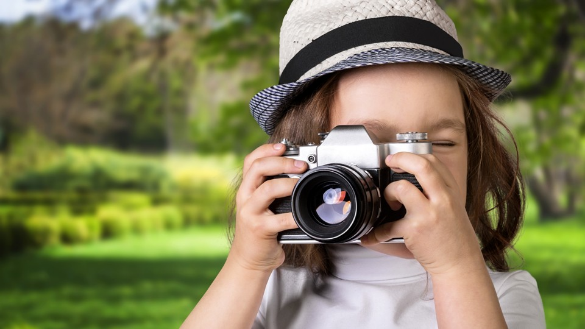 Consent for use of your child/children’s photo to be placed on our website during various school/class events:_________ Yes, I give permission for my child’s photograph to appear on Mt. Carmel’s website.__________ No, I do not give permission for my child’s photograph to appear on Mt. Carmel’s website.Please place a check mark next to yes, or no.Consent for use of your child/children’s photo to appear in or around the center/classroom from various school events/activities:__________ Yes, I give permission for my child’s photograph to appear throughout the center, and or classroom from various school events/activities.___________ No, I do not give permission for my child/children’s photograph to appear throughout the center and or classroom.Child/Children’s name: _____________________________________________Date: __________________Signature (parent/guardian): __________________________________________